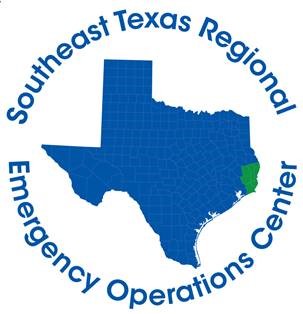 Hardin County Judge Wayne McDanielJasper County Judge Mark AllenJefferson County Judge Jeff BranickNewton County Judge Kenneth WeeksOrange County Judge John GothiaTyler County Judge Jacques BlanchetteFOR IMMEDIATE RELEASE                                               	          CONTACT:  DAVILYN WALSTONMONDAY, APRIL 6, 2020 	                       PUBLIC AFFAIRS OFFICER                CELL: (409) 553-9881April 6th Daily BriefingBEAUMONT, Texas – The following information from the Southeast Texas Regional Emergency Operations Center summarizes activities and developments related to COVID-19 in Hardin, Jasper, Jefferson, Newton, Orange, and Tyler counties: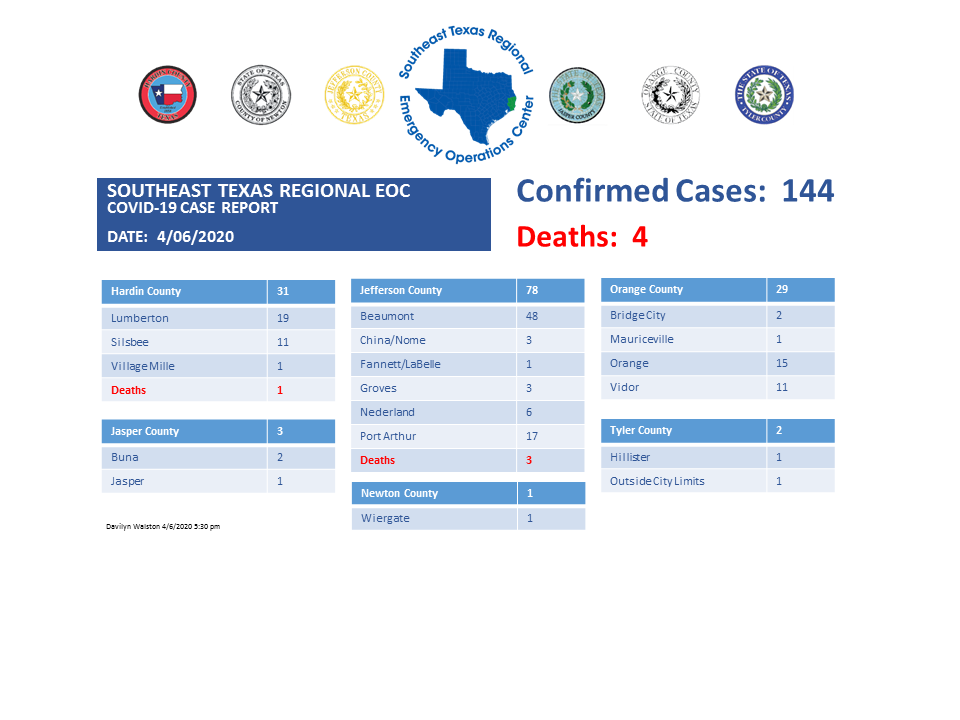 *These numbers are a compilation from several different health departments and may not be 100% accurate and are up-to-date as of the time of this posting.Total calls received by Call Center – 2,739144 calls received today650 have been tested at the site in Jefferson County 233 have been tested at the site in Hardin CountyIf you are experiencing symptoms (fever, dry cough, shortness of breath) or you believe you have been exposed to an infected individual, you can call 409-550-2536 to be evaluated for testing.  The Call Center is open 24-hours, seven days a week.If you are looking for information about COVID-19, please do not call the Call Center.  You can call 211 option 6 or visit SETINFO.ORG.  